Referat SU for Lindebøskauen skole.	Dato: 12.09.2023Sted: personalrommet Lindebøskauen skole Til stede: Anita Mossestad, Erik Ordahl (leder Fau), Line Herland (lærer), Kasper Bekkeli Espeland ( politisk rep), Lea Amalie Voie (elevrådsrep), Espen Hatlehol (Fau- rep)og  Marianne Jonassen (rektor), Frafall: Emine Olstad (elevrådsleder), Svein Rune Andersen (lærerrep.), Marianne JonassenRektor/sekretær for SU ved Lindebøskauen skole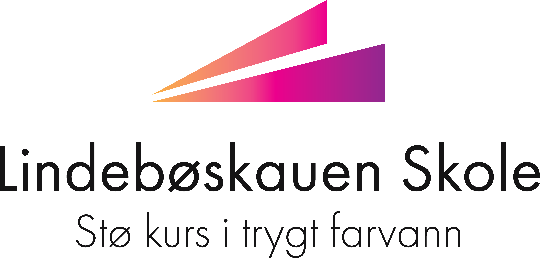 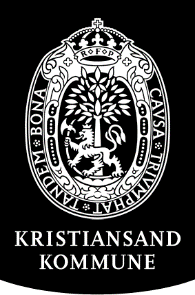 Sak H1 – 2023SU-rolle og hvilke agendapunkter som skal drøftes i SU SU-leder: Anita MossestadNestleder SU: Erik OrdahlVidere gikk Marianne gjennom Kvalitetssystemet i Kristiansand kommune sin beskrivelse av SU. Det ble også presisert viktigheten av medvirkning fra FAU på andre aktuelle saker som man samarbeider rundt for å utvikle skolens opplæring. Sak H2-2023                        Skolens utviklingsplan 23/24Skolen har de 2 siste årene gjennomført videreutdanning på masternivå i veiledningspedagogikk. Det er derfor en periode siden man arbeidet med å følge opp og videreutvikle skolens praksis med tanke på de beskrivelser som LK20 gir på generelt grunnlag, faglig praksis på kompetansemål/kjernepunkter, samt vurderingspraksis relatert til blant annet verbenes beskrivelse om hva elevene skal vurderes i med tanke på kunnskap og ferdigheter. Dette skal nå være skolens utviklingsområde kommende skoleår. I tillegg er skolen blitt med i DEMBRA som man har et spesielt fokus på å se på skolens arbeid på trinn med inkludering. Her formes innholdet ut fra de ulike trinns behov for konkret arbeid med å styrke trinnets inkludering av elever.Sak H3 – 2023Skolens budsjett- status høsten 2023Skolen har de 3 siste skoleårene gått i balanse med et beskjedent overskudd. Dette ligger man også an til dette skoleåret. Imidlertid presiserer Marianne at slike tall for kan endre seg med at skolens utfordringsbilde med endres. I dette skoleåret har man blant annet prioritert å kjøpe inn et større antall matematikkbøker til trinnet. Dette etter innspill og prosess i FAU og personalgruppen.  Videre er den største andelen av budsjettet lønn, og man har få muligheter til innkjøp på drift. Sak H4 – 2023Lokalt ordensreglementSkolen har dette skoleåret innført mobilhotell. Dette er har medført justering i skolens lokale ordensreglement, med at man har godkjenning av foresatte til å inndra mobilen. Med elever der ikke godkjenning foreligger, skal mobilen ikke være synlig/ brukes i skoletiden. Dersom dette brytes, har skolen muligheter til å kreve inn mobilen for resten av skoledagen. Nærmere beskrivelse av dette er beskrevet i det lokale ordens reglementet.  Sak H6-2023Elevrådet er opptatt av… Det er blitt holdt et elevrådsmøte, her nestleder og sekretær valgt. Videre ble de ulike underkomiteene beskrevet (sosialkomite, Pedagogisk råd, Miljøfyrtårn). Det ble også sendte ønske til hvilken komite man ønsker å delta i. Alle elevrådsrep skal delta i en komite.I tillegg ble det av 10. trinn sine elevrådsrep drøftet innspill til nye skolekretser for inntak til videregående skole. Her har skolen sammen med ledelsen og personalet sendt inn kommentar til Fylkeskommunen.Sak H7-2023FAU er opptatt av…Konstituerte seg i dag.Drøftet følgende saker:Inneklima i inneklemt klasserom på 8. trinn uten avluftningsområder.Snakket om organisering av nye skolekretser.Elevrådet med leder/ nestleder blir invitert inn en gang i halvåret til å delta på FAU. Sak H7-2022EvtÅrshjul for SU skoleåret 23/24:24.10.23 kl.18-19.3012.12.23 kl.18-19.3006.02.24 kl.18-19.3019.03.24 kl.18-19.3007.05.24 kl 18-19.30Sted personalrommet på Lindebøskauen skole.FAU legges i forkant av disse møtene.